Ресурсные встречи

Это что такое? Это те самые вечера с психологом проекта Татьяной Владимировной Дорофеевой, координаторами, старичками и новичками. Так интересно сравнить свой опыт, увидеть радостное подтверждение мысли, что добрых и светлых людей в проекте все больше.

Мы сидим на уютной кухне, с чаем и плюшками. Делимся историями выстраивания отношений с детьми, рассуждаем и ищем нестандартные решения, которые принесут пользу и счастье нашим детям. Это не тренинг, это живой поток наших блестящих как вишенки глаз, острых вопросов, журчащего смеха. "Ресурсные вечера" когда-то назвали мы эти встречи, а по сути - разговор на кухне. Домашний, живой, честный. Как с мамой, о самом важном и насущном для вашего сердца сегодня.

В проектах с детьми с разным опытом сиротства важно, чтобы тот, кто был рядом, знал, чего он сам хочет. Был цельным, мечтал, двигался, воплощал. И имел возможность сам ощутить значимую поддержку близких людей.

"На батуты! Мы точно пойдём на батуты!", "Я переживаю, что мы стали реже видеться", "Я за живое общение, не люблю я этот Контакт" - эти выкрики из-за стола - предмет общего обсуждения. Ищем форматы общения с нашими детьми, возможности им раскрыться и доверить нам, их Значимым, самое важное - их хрупкое сердце, которое видело разное.

Спасибо за этот вечер, наполняющий и дарящий силы и идеи!

#ПравоВыбора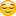 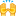 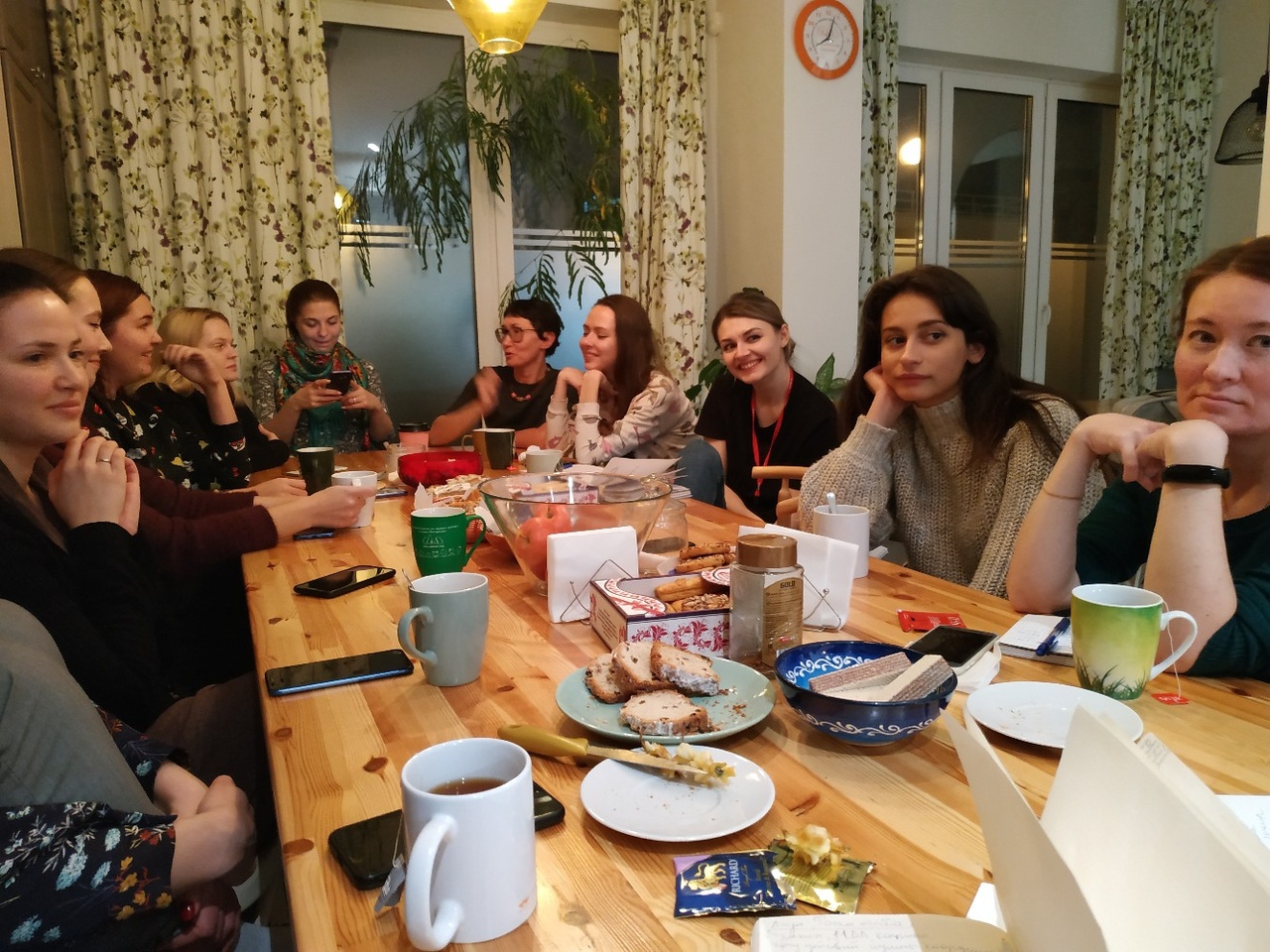 